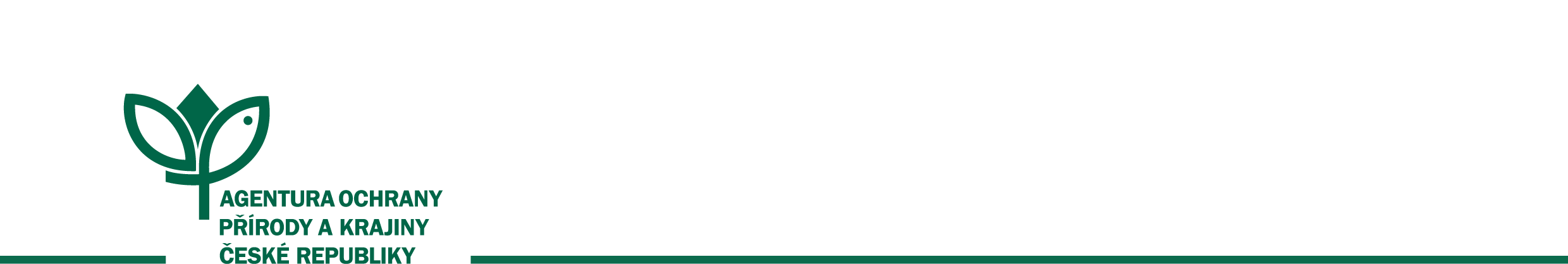 Číslo smlouvy: 13673/SOVV/17Smlouva o zajištění provozunávštěvnického střediska pro chráněnou krajinnou oblast Blaník  Dům přírody Blaníkuuzavřená dle ustanovení § 1746 odst. 2 a násl. zák. č. 89/2012 Sb., občanského zákoníku Smluvní stranyČeská republika - Agentura ochrany přírody a krajiny České republikySídlo: 			Kaplanova 1931/1, 148 00 Praha 11 - Chodov  IČO: 			629 335 91 	Zastoupená: 		RNDr. Františkem Pelcem, ředitelemBankovní spojení: 	XXXX(dále jen „AOPK ČR“)aZO ČSOP Vlašim	se sídlem:     		 Pláteníkova 264, 258 01 VlašimIČ:                               18595677DIČ:			 CZ18595677zastoupená:                Ing. Karlem Křížem, jednatelembankovní spojení: 	XXXX(dále jen „ČSOP Vlašim“) VZHLEDEM K TOMU, ŽEDomy přírody jsou moderní návštěvnická střediska budovaná v souladu s plány péče ve zvláště chráněných územích v rámci programu „Dům přírody“ AOPK ČR, které mohou doplňovat malá informační střediska. Jsou hlavní součástí návštěvnické infrastruktury ve zvláště chráněném území určené široké veřejnosti a plní čtyři základní služby: - vítá návštěvníky v území a poskytuje jim vše pro jejich fyzický komfort a potřeby- orientuje a informuje návštěvníky- vzbuzuje zájem a vytváří pozitivní vztah návštěvníků k navštívenému místu- poskytuje vhodné místo pro setkávání Řešení domů přírody vychází z Jednotného architektonického konceptu AOPK  ČR (viz příloha č. 6).Dům přírody Blaníku (dále jen „DPB“) tvoří objekt a pozemky ČSOP Vlašim a Obce Kondrac v okrese Benešov, obci Kondrac, části obce Krasovice. Objekt DPB v k.ú. Kondrac na p.č. st. 251 s č.p. 19 byl realizován v lokalitě pod Velkým Blaníkem na pozemcích p.č. 882/3, 823/3, 1339/2, 1460/3 v k. ú. Kondrac. Vlastníkem pozemku pro vlastní objekt p.č. 882/3 a st. 251 je ČSOP Vlašim, vlastníkem pozemků p.č.  823/3, 1339/2, 1460/3  pro parkoviště je Obec Kondrac (viz Příloha č. 1). ČSOP Vlašim má tyto pozemky pronajaty od vlastníka do 31.12.2025 (viz Příloha č. 2). ČSOP Vlašim je nezisková organizace s právní formou pobočný spolek, která vznikla 1. 9. 1991 a jejím účelem je ochrana a obnova přírody, krajiny a životního prostředí, ekologická výchova a podpora trvale udržitelného života (viz Příloha č. 3);realizace DPB byla spolufinancována z Evropského fondu pro regionální rozvoj – Operační program Životní prostředí 2007–2013 v rámci projektu Naučná stezka S rytířem na Blaník – nástupní místo, informační bod, CZ.1.02/6.2.00/13.17647;ČSOP Vlašim v prostorách objektu DPB provozuje od 2. 7. 2015 návštěvnické středisko pro chráněnou krajinnou oblast Blaník, jehož součástí je i trvalá vnitřní expozice a vnější expozice s naučnou stezkou;  AOPK ČR dne 28. 5. 2010 uzavřelo s ČSOP Vlašim ve znění platných dodatků smlouvu o spolupráci na přípravě a realizaci DPB;Programová náplň a činnost DPB je dána Interpretačním plánem DPB (příloha č. 7) a Studií provozu DPB (příloha č. 8); uzavřely smluvní strany dnešního dne, měsíce a roku následující smlouvu:Předmět a účel smlouvyČSOP Vlašim se zavazuje zajistit provoz DPB za podmínek stanovených v této smlouvě, včetně zajištění zaměstnanců s kvalifikací a znalostmi odpovídajícími provozu návštěvnického střediska, jež budou proškoleni ze strany AOPK ČR o státní ochraně přírody a krajiny v CHKO Blaník. AOPK ČR se zavazuje za provoz DPB zaplatit ČSOP Vlašim odměnu za podmínek stanovených v této smlouvě.Provoz DPB zahrnuje zejména: Zajištění provozu vnitřních a vnějších expozic pro veřejnost včetně audiovizuálních programů v DPB v běžné otevírací době (viz příloha č. 5);Umožnění konání akcí AOPK ČR, ČSOP Vlašim, příp. jiných osob či organizací (např. přednášky, exkurze, semináře) i mimo běžnou otevírací dobu; Informování veřejnosti o chráněné krajinné oblasti Blaník, ochraně přírody a krajiny, turistických cílech v regionu, organizace tematických přednášek a exkurzí pro školy, zájezdy cestovních kanceláří a individuální návštěvníky;provoz informačního bodu o regionu se směřováním turistů do dalších částí regionu, s poskytováním informací o ubytování, stravování, turistických cílech v regionu, naučných stezkách, o zásadách chování v chráněných územích včetně prodeje a distribuce map, tiskovin a dalších materiálů s důrazem na region a problematiku ochrany přírody a životního prostředí;provoz hygienického zařízení.Strany se dohodly, že odměna podle čl. 4 této smlouvy představuje konečnou částku AOPK ČR za provoz DPB a ČSOP Vlašim nebude po AOPK ČR požadovat žádnou další formu platby za provoz objektů DPB.Práva a povinnosti stranPři provozu DPB je ČSOP Vlašim povinen zejména:využívat DPB pouze pro činnosti, které umožňují samofinancování provozu návštěvnického střediska: např. prodej tematických propagačních a vzdělávacích materiálů, tiskovin a publikací, drobných předmětů, certifikovaných regionálních produktů, výběr parkovného nebo vstupného, v omezené míře krátkodobé přenechání prostor návštěvnického střediska k užívání jinému, a to výlučně pro účely související s činností návštěvnického střediska (např. za účelem pořádání tematických seminářů, ekovýchovných a výukových programů); hradit veškeré náklady spojené s provozem a užíváním objektu DPB a zajistit jeho označení a propagaci dle „Jednotného architektonického konceptu Dům přírody“, manuálu pro navrhování návštěvnických středisek AOPK ČR včetně aktuálních grafických manuálů (viz Příloha č. 6); při poskytování služeb spolupracovat s informačními místy v regionu, zejména v obcích a městech;při propagaci DPB, tvorbě propagačních a informačních materiálů, popularizaci činnosti, na webových stránkách apod.  používat výhradně název „Dům přírody Blaníku“ (v nezkrácené podobě). Grafické zpracování bude v souladu s „Jednotným architektonickým konceptem Dům přírody“, manuálem pro navrhování návštěvnických středisek AOPK ČR včetně aktuálních grafických manuálů (viz Příloha č. 6). Jejich případné odlišné použití bude předem konzultovat s pověřenými pracovníky AOPK ČR; poskytovat aktuální informace o DPB a programech na webových stránkách www.dumprirody.cz s odkazy na další stránky partnerů. zpracovat každoročně zprávu o činnosti DPB, ze které bude zřejmý rozsah pořádaných akcí, počet a struktura návštěvníků, náklady na provoz a další informace o provozu a která bude odevzdána nejpozději do 30. 1. následujícího roku.  AOPK ČR je povinna zejména:včas hradit odměnu ČSOP Vlašim dle této smlouvy;Smluvní strany se zavazují poskytnout si nezbytnou vzájemnou součinnost při plnění povinností dle této smlouvy.Smluvní strany budou úzce spolupracovat při realizaci a poskytování služeb v DPB, čímž se rozumí zejména poskytování základních informací o chráněné krajinné oblasti Blaník, ochraně přírody a krajiny, turistických cílech v regionu včetně tématických přednášek a exkurzí pro školy, provoz vnitřní a vnější expozice DPB včetně audiovizuálních programů, provoz odpočinkových ploch, provoz hygienických zařízení, provoz infokiosku o regionu se směřováním turistů do dalších částí regionu, poskytování informací o ubytování, stravování, turistických cílech v regionu, naučných stezkách, o zásadách chování v chráněných územích, prodej map, tiskovin a dalších materiálů vztahujících se k dané oblasti a problematice ochrany životního prostředí.Smluvní strany budou úzce spolupracovat při tvorbě a realizaci Koncepce práce s návštěvnickou veřejností CHKO Blaník, jejíž součástí bude aktualizovaný Interpretační plán DPB a Interpretační plán CHKO Blaník. ČSOP Vlašim zajistí realizaci přijatých konkrétních způsobů formulovaných principů interpretace přírodního, kulturního a historického dědictví CHKO Blaník uvedených v interpretačním plánu DPB (viz příloha č. 7) a v novém interpretačním plánu CHKO Blaník dle finančních možností a personálního zajištění.Smluvní strany budou úzce spolupracovat na marketingu a public relations týkajících se DPB.Kontaktní osoby:AOPK ČR:	Prof. RNDr. Lubomír Hanel, CSc., XXXXZO ČSOP Vlašim:Milan Červenka – vedoucí DPB, XXXV případě změny kontaktní osoby bude smluvní strana druhou smluvní stranu o této skutečnosti bez zbytečného odkladu písemně informovat. Účinky změny kontaktní osoby nastávají doručením.Doba platnosti smlouvyTato smlouva se uzavírá na dobu určitou, do 31. 12. 2018.Doba účinnosti smlouvy se automaticky prodlužuje o jeden (1) rok, pokud AOPK ČR nebo ČSOP Vlašim písemně neoznámí druhé smluvní straně nejméně dva (2) měsíce před jejím uplynutím, že se rozhodl smlouvu neprodloužit. Na prodloužení jakékoli prodloužené doby účinnosti smlouvy se použije pravidlo obsažené v předchozí větě analogicky.Každá smluvní strana může tuto smlouvu vypovědět, a to na základě písemného oznámení doručeného druhé smluvní straně. Výpovědní lhůta je šest (6) měsíců a počíná běžet prvního dne měsíce následujícího po měsíci, v němž byla výpověď doručena druhé smluvní straně.Každá smluvní strana může od této smlouvy odstoupit pouze z důvodů stanovených zákonem.Odměna a platební podmínkyAOPK ČR se zavazuje poskytnout ČSOP Vlašim odměnu za provoz DPB v následující výši:od 1.11.2017 do 31.12.2017 22.314 Kč bez DPH, 27.000 Kč s DPH 21% od 1.1.2018 do 31.12.2018 396.694 Kč bez DPH, 480.000 Kč s DPH 21% V případě prodloužení účinnosti smlouvy podle čl. 3.2 této smlouvy je výše odměny za dobu prodloužení stejná jako pro rok 2018, nedohodnou-li se smluvní strany jinak.Odměna bude hrazena na základě daňového dokladu vystaveného ČSOP Vlašim, a to dle kalkulace (viz příloha č. 5) ve třech platbách, vždy za uplynulé období. Daňový doklad je možné vystavit po potvrzení vydaném zástupcem AOPK ČR (dále jen „Potvrzení“). Daňový doklad pro období 11/2017 – 12/2017 bude vystaven ze strany ČSOP Vlašim k nejpozději do 10.12.2017. Daňový doklad pro období 1/2018 - 6/2018 bude vystaven ze strany ČSOP Vlašim nejpozději do 30.6.2018. Daňový doklad pro období 7/2018 – 12/2018 bude vystaven ze strany ČSOP Vlašim nejpozději do 15.12.2018. V případě prodloužení účinnosti smlouvy podle čl. 3.2 této smlouvy se věta čtvrtá a pátá tohoto odstavce uplatní analogicky. Splatnost daňového dokladu je 14 dnů ode dne jeho obdržení AOPK ČR. Daňové doklady budou předány ve třech vyhotoveních a budou obsahovat tyto údaje:	- název, sídlo, IČ smluvních stran;	- číslo smlouvy;	- číslo faktury (variabilní symbol);	- den odeslání, den splatnosti a datum zdanitelného plnění, pokud je ČSOP Vlašim plátcem DPH;	- označení peněžního ústavu a číslo účtu, na který má AOPK ČR platit;	- celkovou částku	- označení předmětu plnění zakázky „Dům přírody Blaníku – zajištění provozu“	- přílohou daňového dokladu bude oběma stranami podepsané Potvrzení.Úhradu odměny provede AOPK ČR bezhotovostním převodem na bankovní účet ČSOP Vlašim č. ú. XXXX.Závěrečná ustanoveníSmlouva nabývá platnosti dnem podpisu oprávněným zástupcem poslední smluvní strany. Smlouva nabývá účinnosti dnem přidělení finančních prostředků ze strany Ministerstva životního prostředí ČR. Podléhá-li však tato smlouva povinnosti uveřejnění prostřednictvím registru smluv podle zákona o registru smluv, nenabyde účinnosti dříve, než dnem jejího uveřejnění. Smluvní strany se budou vzájemně o nabytí účinnosti smlouvy neprodleně informovat. Případné změny či doplňky této smlouvy mohou být prováděny pouze písemnými číslovanými dodatky.  Tato smlouva je vyhotovena ve třech (3) vyhotoveních, z nichž každá má platnost originálu. AOPK ČR obdrží dva stejnopisy a ČSOP Vlašim jeden stejnopis.Smluvní strany berou na vědomí, že tato smlouva může podléhat povinnosti jejího uveřejnění podle zákona č. 340/2015 Sb., o zvláštních podmínkách účinnosti některých smluv, uveřejňování těchto smluv a o registru smluv (zákon o registru smluv), zákona č. 134/2016 Sb., o zadávání veřejných zakázek, ve znění pozdějších předpisů a/nebo jejího zpřístupnění podle zákona č. 106/1999 Sb., o svobodném přístupu k informacím, ve znění pozdějších předpisů. Smluvní strany tímto bezvýhradně souhlasí s uveřejněním či zpřístupněním smlouvy a všech údajů v ní uvedených podle výše uvedených právních předpisů.Smluvní strany shodně prohlašují, že se s obsahem této smlouvy seznámily, porozuměly jí a prohlašují, že odpovídá jejich svobodné a vážné vůli a na důkaz toho připojují vlastnoruční podpisy.Nedílnou součástí této smlouvy jsou následující přílohy:Výpis z KN;Smlouva o nájmu mezi ČSOP Vlašim a obcí Kondrac;Výpis ze spolkového rejstříku;Katastrální situační výkres DPB;Kalkulace nákladů „Dům přírody Blaníku“ Jednotný architektonický koncept AOPK ČR, manuál pro navrhování návštěvnických středisek (DAVID, VELKOVÁ 2009, 2014) v elektronické podobě (DVD ROM)Interpretační plán DP BlaníkuStudie provozu DP Blaníku	V Praze dne					Ve VlašimiPříloha č.1 Výpis z KN Příloha č. 2  Smlouva o nájmu mezi ČSOP Vlašim a obcí Kondrac Příloha č.3  Výpis ze spolkového rejstříkuPříloha č. 4 Katastrální situační výkres DPBPříloha č. 5 Kalkulace nákladů „Dům přírody Blaníku“ 1.11.2017 – 31.12.2018Otvírací doba pro veřejnost 2018: Říjen až duben so - ne svátky 9h - 17h ( 24.- 26. 12. zavřeno)Květen, červen, září út - ne 9h - 18hČervenec srpen po - ne 9h - 18hCelkem otevřeno pro veřejnost: 221 dní, tedy 1829 hodinJednotkové náklady na provoz včetně DPH: 320,- Kč/hod Celkové náklady na provoz včetně DPH: počet hodin x cena za hodinu = 585 280,- KčPříloha č. 6 Jednotný architektonický koncept AOPK ČR, manuál pro navrhování návštěvnických středisek  (DAVID, VELKOVÁ  2014) v elektronické podobě (DVD ROM)Příloha č. 7 Interpretační plán DP Blaníku v elektronické podobě (DVD ROM)Příloha č. 8 Studie provozu DP Blaníku v elektronické podobě (DVD ROM)RNDr. František Pelc, Ing. Karel Kříž,ředitel AOPK ČRjednatel ČSOP Vlašim zajištění provozu listopad 2017 až prosinec 2018počet dnípočet hodinjednotková sazbacelkem sazba celkem sazba celkem sazba zajištění provozu listopad 2017 až prosinec 2018počet dnípočet hodinv Kč včetně DPHv Kč / měsíc vč. 21%  DPHv Kč / období vč. 21%  DPHv Kč / období bez 21%  DPHlistopad954320172803456028562prosinec954320172803456028562Cena za provoz 2017 Cena za provoz 2017 Cena za provoz 2017 Cena za provoz 2017 Cena za provoz 2017 2700022314leden96332020160550720455141únor85632017920550720455141březen107032022400550720455141duben108032025600550720455141květen2724332077760550720455141červen2623432074880550720455141červenec3127932089280550720455141srpen3127932089280550720455141září2623432074880550720455141říjen86432020480550720455141listopad85632017920550720455141prosinec96332020160550720455141Cena za provoz 2018 Cena za provoz 2018 Cena za provoz 2018 Cena za provoz 2018 Cena za provoz 2018 480000396694celkem2211 829320585280585280483703507000419008